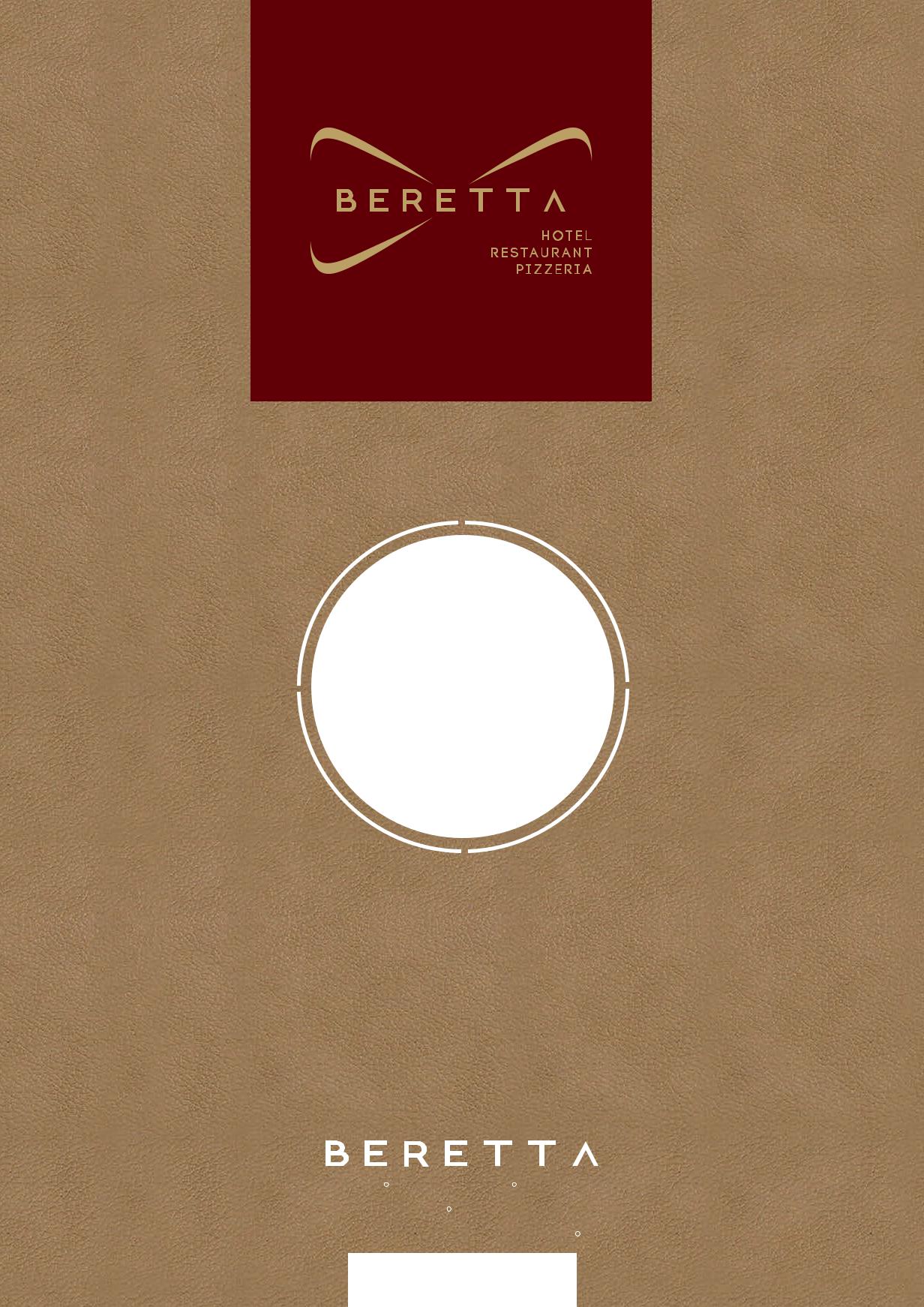 Carta del RistoranteBuon Appetito!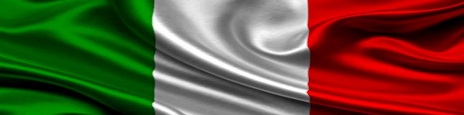 Beretta Restaurant    ist aktualisiert,Nach Jahren, in denen wir Restaurantkarten mit enormer Auswahl vorgeschlagen haben, haben wir festgestellt, dass Kunden fast immer bevorzugen, was täglich angeboten wird oder was der Kellner direkt am Tisch vorschlägt.Deshalb haben wir uns entschlossen, auch dem globalen Trend der besten Restaurants der Welt zu folgen und ein schlankeres Restaurantmenü vorzuschlagen. Dies ermöglicht uns: Alle zwei Wochen ein neues Menü, um alle unsere treuen Kunden zufrieden zu stellen. Gerichte von höchster Qualität nach dem Motto "hausgemacht" anbieten Um die Frische der Produkte sehr hoch zu halten Um der Saisonalität mit 0 km Zutaten so weit wie möglich zu folgen.Alle 2 Wochen veröffentlichen wir unser neues Menü auf Facebook, Instagram, und Internet Seite (www.hotel-beretta.com) Wenn möglich, erfüllen wir Ihre Wünsche auch gerne, indem wir auf Anfrage Gerichte von der Speisekarte zubereiten. Zögern Sie nicht, Ihren Kellner zu fragen Danke für Ihre Aufmerksamkeit!Das Beretta Staff!TagesKarteCiclista										     	     6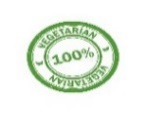 KnoblauchbrotFlan al tartufo	      									    16	Steinpilze Flan mit frischem Trüffel und fein geschnittene Lardo Verdurine									    		      12	Gegrilltes Sommer Gemüse mit Scamorza käse gratiniertInsalata di riso gourmet				      	        			      11Reis Salat mit Gemüse, geräucherter Ente, Orangen, Walnüssen				                        Tagliolini al Tartufo							   	    	    18Bandnudeln Tagliolini mit frischem TrüffelRisotto Mondello										    16Carnaroli Reis, mit unsere Zitronen Melisse, Garnelen, KaisergranatLasagna alla Bolognese								     11Strigoli alla palermitana								    12	Strigoli Nudeln mit Auberginencreme, Salsiccia, Schafkäse (Pecorino) Mandeln Brösel Moscardini all arrabbiata					    			    25	Moscardini fisch (kleiner Oktopus) Suppe mit scharfe nduja, und Borlotti bohnen in Rotwein Sauce Entrecote Karel									    	    28	Irische Entrecôte mit frischem Trüffel und Rosmarin KartoffelnPizza Bellissima					          				    19	Steinpilz creme, Mozzarella, Lardo, Frischer trüffelGemischter Salat								         	     6PizzaTradizionaliMargherita      										7Pomodoro, Mozzarella, Olio, Origano, Basilico	 Tomaten, Mozzarella, Olivenöl, Oregano, Basilikum	4 Formaggi										8Mozzarella, Gorgonzola, Edamer, Parmesan     	Mozzarella, Gorgonzola, Edamer, Parmesan	Siciliana										 	8Ciliegino, Mozzarella, Acciughe, Olive, Capperi, Olio, Origano Cherrytomaten, Mozzarella, Sardellen, Oliven, Kapern, Olivenöl, Oregano, BasilikumDiavola 										 	 8,5Pomodoro, Mozzarella, Salame Piccante, Origano, Basilico Tomaten, Mozzarella, Scharfe Salami (salamino Napoli), Oregano, Basilikum4 stagioni											9,5Pomodoro, Mozzarella, Prosciutto, Carciofi, Funghi, Olive, Origano, Basilico		Tomaten, Mozzarella, Schinken, Artischocken, Oliven, Champignon, Oregano, BasilikumParma											12Pomodoro, Mozzarella, Prosciutto Crudo, Rucola, Scaglie di Grana		Tomaten, Mozzarella, Parma Schinken, Rucola,	Parmesanspäne	PizzaNostromo       Pomodoro, Mozzarella, Tonno, Cipolla, Olive,							8.5Tomaten, Mozzarella, Thunfisch, Zwiebeln, schwarze Oliven, Oregano, BasilikumCapricciosa   Pomodoro, Mozzarella, Prosciutto Cotto, Funghi, Uovo, Piselli, e Olive, Olio, Origano		 9,5Tomaten, Mozzarella, Schinken, Champignon, Gekochtes Ei, Erbsen, Oliven, OreganoVegetariana    Ciliegino, Mozzarella, Melanzane e Zucchine Grigliate,	Scaglie Di Grana, Origano, Basilico 	10Cocktail Tomaten, Mozzarella, gegrillte Zucchini, Melanzani, ParmesanspäneCalzone	Pomodoro, Mozzarella, Prosciutto Cotto, Funghi, Origano	          			 	 10Pizza gefüllt mit Tomaten, Mozzarella, Schinken, Champignon Olivenöl, Oregano, BasilikumHawai          	    Pomodoro, Mozzarella, Prosciutto, Ananas	                               				 8,5    Tomaten, Mozzarella, Schinken, AnanasPizza SpecialiBeretta											10Mozzarella, Pomodorini, Speck, Brie, Uovo al tegaminoMozzarella, Tomaten, Speck, Brie, Spiegelei   Chef		Mozzarella, Mascarpone, Speck, Granella Di Pistacchio						 12	Mozzarella, Mascarpone, Speck, Pistazienbrösel		Achenkirch											11Pomodoro, Mozzarella, Trota affumicata, Tilsiter							Tomaten, Mozzarella, Geräucherte Forelle, Tilsiter		Calzone Bombolone									12 Pomodoro, Mozzarella, Mascarpone, Salame, Bacon croccante, RucolaTomaten, Mozzarella, Mascarpone, Salami, Knuspriger Bacon, RucolaRoyale	 									 	13,5Pomodoro, Mozzarella, Salame Piccante, zucchine, gorgonzola, cipolle   	Tomaten, Mozzarella, Scharfe Salami, Zucchini, Gorgonzola zwiebeln Deliziosa 	   									   	 10 Pomodoro, Mozzarella Gorgonzola Speck				 	Tomaten, Mozzarella, Gorgonzola, Speck	PizzaLa Secca	Pomodoro, Mozzarella, Rucola, pomodori secchi, scaglie di grana			 	11Tomaten, Mozzarella, Rucola, getrocknete Tomaten, ParmesanspänePaesana										         10Tomaten, Mozzarella, Salame, Prosciutto Cotto, Speck, Cipolla	Tomaten, Mozzarella, Salami, Schinken, Speck ZwiebelnContadina											10Mozzarella, Peperoni Lombardi, pomodori secchi, olive, cipollaMozzarella, Pfefferoni. getrocknete Tomaten, Oliven, ZwiebelnMare e monti										12Pomodoro, Aglio, gamberetti, funghi, rucola	Tomaten, Garnelen, Knoblauch, Champignon, RucolaNoemi										      	12Mozzarella, Spinaci, Salmone affumicatoMozzarella, Spinat, Geräucherten LachsDessert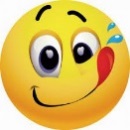 Tiramisü Beretta										7	Tiramisu´ mit Nutella Mascarpone cremeProfiterol									                         6               Brandteigkugeln mit Schokolade Strudel di mele									          6,8Apfelstrudel mit VanilleeisLa Dolce											7Focaccia mit Nutella